Demandeur :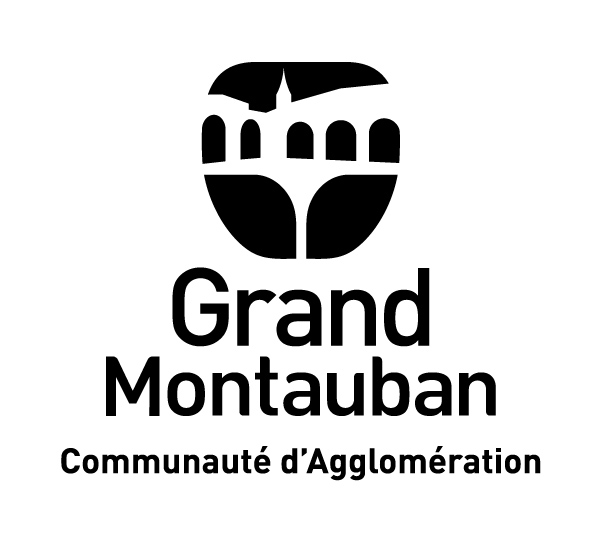 DEMANDEDE PERMISSION DE VOIRIECOMMUNE DE…..………………………………………………………………….………...Cadre réservé à l’administration AVIS FAVORABLE AVIS DEFAVORABLEOBSERVATIONSLe…..../.….../.…...Signature et cachet du MairePourquoi une permission de voirie ?Hormis les cas prévus dans les articles L.113-3 à L.113-7 du Code de la Voirie Routière, toute implantation d’équipements ou d’ouvrages nécessitant un ancrage dans le sol ou le sous-sol du domaine public routier communal ne peut être réalisé que sous couvert d’un arrêté portant permission de voirie.La liste non exhaustive des travaux soumis à cette disposition comporte notamment :l’établissement d’accès des propriétés riveraines au réseau routier communall’élargissement d’accès existantsle busage des fossésla construction de trottoirs et caniveauxle raccordement des propriétés privées aux divers réseaux de distribution.les traversées de chaussée par des canalisationsCes autorisations fixent les prescriptions techniques qui devront être impérativement respectées et sont toujours données à titre précaire, révocable et sous réserve des droits des tiers.Elles sont nominales, non transmissibles et s’éteignent en cas de changement ou de cessation d’activité du bénéficiaire.Leur obtention ne dispense pas les bénéficiaires (ou leurs mandataires) de demander un arrêté municipal auprès de la commune concernée.Le présent document accompagné des pièces demandées est à déposer auprès du gestionnaire de voirie de la commune ou par e-mail : gmca-voirie@ville-montauban.fr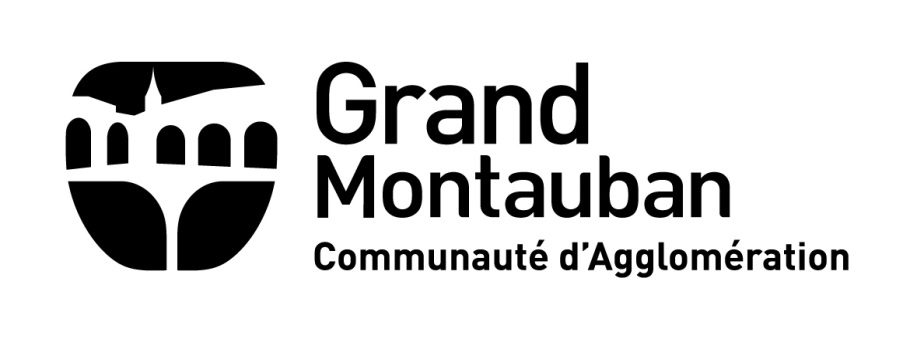 La demande de permission de voirie sera adressée conformément à l’article L 115-1 du Code de la Voirie Routière, à la Présidente du Grand Montauban, qui aura un délai de deux mois maximum pour formuler sa réponse.Nom, prénom : …………………………………………………………………………………………….Adresse du demandeur : ………………………………………………………………………………….…………………………………………………………………………………………………………........N° de téléphone : …………………………………………………………………………………………..E-mail : ……………………………………………………………………………………………….........
Nom, prénom : ……………………………………………………………………………………………..Adresse du propriétaire (si autre que le demandeur) : …………………………………………………………………………………………………...…………..………………………………………………………………………………………...Nature des travaux à réaliser : Ponceau 	 Passage bateau		 Accès		 Clôture Gargouille	 Busage de fossé		 Autre : …………………………………....Travaux faisant suite à un document d’urbanisme :         OUI		 NONCertificat d’urbanisme 	n°………………………		en date du ……………………….Permis de construire 	n°…………………………	en date du ……………………….Permis d’aménager 	n°………………………….	en date du ……………………….Déclaration préalable 	n°………………………….	en date du ……………………….Situation du terrain :Rue – Chemin ………………………………………………………………………………….Section cadastrale ……………………………… Parcelle(s) n° ……………………………..Combien d’accès desservent actuellement la ou les parcelle(s) …………………………….Sur quelle(s) voie(s) routière(s) ……………………………………………………………….Combien ne sont plus utilisés………………………………………………………………….PIECES A JOINDRE IMPERATIVEMENT :Un plan de situationUn plan de masse projet Une copie du document d’urbanisme (certificat d’urbanisme, permis de construire, déclaration préalable……..).								A			, le  …/…/…								Signature du pétitionnaire:AVIS D’ACHEVEMENT DE TRAVAUXConformément au règlement de Voirie du Grand Montauban – Communauté d'Agglomération, arrêté n° GMC/2014/0071 en date du 10/07/2014, le pétitionnaire ou occupant de droit doit assurer l'entretien de la chaussée ou du trottoir reconstitué pendant un an. Ce délai d'un an commence à courir à partir de la date de réception de l'avis d'achèvement des travaux qui devra impérativement être communiqué au gestionnaire de la voirie.□Réfection définitiveCes travaux ont été accordés suite à : Essai de compacité effectué :  Plaque	 Pénétromètre 	 Autre : _ _ _ _ _ _ _ _ _ _ _ _ _ _ _ _ _ _ _ _ Je soussigné(e), _ _ _ _ _ _ _ _ _ _ _ _ _ _ _ _ _ _ _ _ _ _ _ _ _ _ _ _ _ , certifie avoir réalisé les travaux conformément aux prescriptions du Règlement de Voirie du Grand Montauban – Communauté d'Agglomération.				A _ _ _ _ _ _ _ _ _ _ _ _ _ _ _ _, le _ _ / _ _ / 20 _ _.								 Signature :PETITIONNAIRENom : _ _ _ _ _ _ _ _ _ _ _ _ _ _ _ _ _ _ _ _ _ _ _ _ _ _ _ _ _ _ _ _ _ _ _ _PETITIONNAIREAdresse :_ _ _ _ _ _ _ _ _ _ _ _ _ _ _ _ _ _ _ _ _ _ _ _ _ _ _ _ _ _ _ _ _ _ _ _ _ _ _ _ _ _ _ _ _ _ _ _ _ _ _ _ _ _ _ _ _ _ _ _ _ _ _ _ _ _ _ _ _ _ _ _ _ _ TRAVAUXRéférence du dossier ou type de travaux : _ _ _ _ _ _ _ _ _ _ _ __ _ _ _ _ _ _ _ _ _ _ _ _ _ _ _ _ _ _ _ _ _ _ _ _ _ _ _ _ _ _ _ _ _ _ _ _ _ _ _ _ _ _ _ _ _ _ _ TRAVAUXAdresse des travaux : _ _ _ _ _ _ _ _ _ _ _ _ _ _ _ _ _ _ _ _ _ _ _ _ _ _ _ _ _ _ _ _ _ _ _ _ _ _ _ _ _ _ _ _ _ _ _ _ _ _ _ _ _ _ _ _ _ _ _ _ _ _ _ _ _ _ _ _ _ _ _ _TRAVAUXDate d'achèvement : _ _ / _ _ / 20 _ _.ou ATP ,réf : _ _ _ _ _ _ _ _ _ _ _ _ _ _ _ _ _ _ _ _ _ _ _ ,réf : _ _ _ _ _ _ _ _ _ _ _ _ _ _ _ _ _ _ _ _ _ _ _ ,en date du  _ _ / _ _ / 20 _ _..ou PV ,réf : _ _ _ _ _ _ _ _ _ _ _ _ _ _ _ _ _ _ _ _ _ _ _ ,réf : _ _ _ _ _ _ _ _ _ _ _ _ _ _ _ _ _ _ _ _ _ _ _ ,en date du  _ _ / _ _ / 20 _ _..ou ATU ,réf : _ _ _ _ _ _ _ _ _ _ _ _ _ _ _ _ _ _ _ _ _ _ _ ,réf : _ _ _ _ _ _ _ _ _ _ _ _ _ _ _ _ _ _ _ _ _ _ _ ,en date du  _ _ / _ _ / 20 _ _..et  Arrêté travaux , Arrêté travaux ,N°  : _ _ _ _ _ _ _ _ _ _ _ _ _ _ _ _ _ _ ,en date du  _ _ / _ _ / 20 _ _..